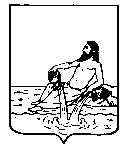 ВЕЛИКОУСТЮГСКАЯ ДУМАВЕЛИКОУСТЮГСКОГО МУНИЦИПАЛЬНОГО ОКРУГАР Е Ш Е Н И Е  от      29.11.2022          №    76                  _________________________________________________________________                 _________________________г. Великий УстюгРуководствуясь статьей 5.1. Градостроительного кодекса Российской Федерации, частью 5 статьи 28 Федерального закона от 06.10.2003 № 131-ФЗ «Об общих принципах организации местного самоуправления в Российской Федерации», порядком организации и проведения общественных обсуждений, публичных слушаний по вопросам градостроительной деятельности на территории Великоустюгского муниципального округа Вологодской области», утвержденным решением Великоустюгской Думы Великоустюгского муниципального округа от 27.09.2022 № 21,	Великоустюгская Дума РЕШИЛА:1. Назначить проведение общественных обсуждений по проекту правил благоустройства территории Великоустюгского муниципального округа Вологодской области.2. Определить:	2.1. Срок проведения общественных обсуждений с 09.12.2022 по 09.01.2023.	2.2. Сайт в информационно-телекоммуникационной сети Интернет, где будут размещены проект и информационные материалы к нему – официальный сайт Великоустюгского муниципального района – www.vumr.ru (далее – официальный сайт).	2.3. Следующий состав рабочей группы по проведению общественных обсуждений: Капустин С.А., Ямов Н.М., Шевцова Ю.П., Дубровина Т.С.	3. Рабочей группе по проведению общественных обсуждений:	3.1. 09.12.2022 опубликовать в печатном издании «Советская мысль» оповещение о начале общественных обсуждений.3.2. 17.12.2022 разместить проект правил благоустройства территории Великоустюгского муниципального округа Вологодской области на официальном сайте.	3.3. с 17.12.2022 по 09.01.2023 провести экспозицию проекта правил благоустройства территории Великоустюгского муниципального округа Вологодской области по адресу: Вологодская область, город Великий Устюг, Советский проспект, дом 103.	3.4. с 17.12.2022 по 09.01.2023 принимать от участников общественных обсуждений, прошедших идентификацию, предложения и замечания по обсуждаемому проекту правил благоустройства территории Великоустюгского муниципального округа Вологодской области.	3.5. По итогам общественных обсуждений подготовить протокол и заключение о результатах общественных обсуждений.3.6. 10.01.2023 опубликовать заключение о результатах общественных обсуждений в печатном издании «Советская мысль».4. Настоящее решение вступает в силу после официального опубликования.О назначении общественных обсуждений по проекту правил благоустройства территории Великоустюгского муниципального округа Вологодской областиПредседатель Великоустюгской Думы_______________С.А. КапустинГлава Великоустюгского муниципального округа Вологодской области _______________А.В. Кузьмин     